UTORAK, 21.4.2020.	+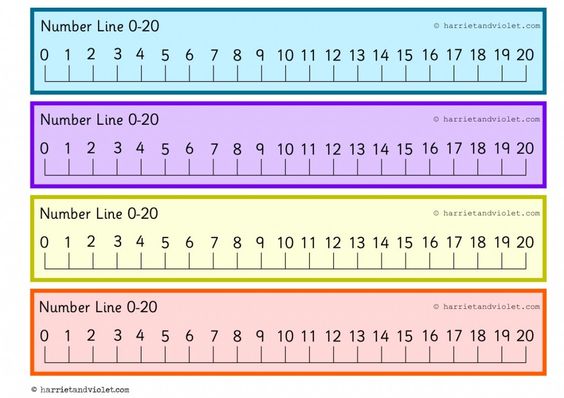 BROJ ZADAN U TABLICI ZBROJI BROJEM 5.BROJ BROJ + 5=77+5=12101349128152814111